Flying Horse GuidelinesCheck the included Pantagraph “Flying Horse” schedule for each week’s writing topic.  Please turn in your writing in the format below.  You may want to do a “sloppy copy” first and then edit your work.  Your final copy should be written in complete sentences, with correct capitalization, punctuation, and spelling.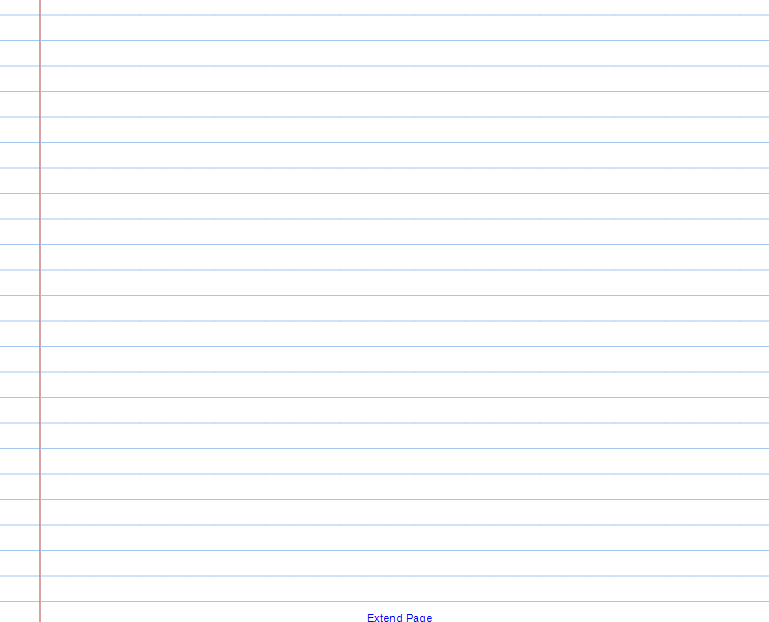 